 T.C.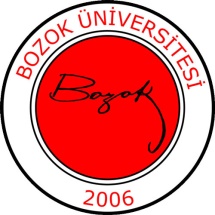       BOĞAZLIYAN MESLEK YÜKSEKOKULU          MİMARİ RESTORASYON PROGRAMI 2023-2024 GÜZ DÖNEMİ DERS PROGRAMI1.SINIF DERS PROGRAMI2. SINIF DERS PROGRAMIDers SaatleriPAZARTESİSALIÇARŞAMBAPERŞEMBECUMA08.30-   09.20MRE 111Bilgisayar Destekli Çizim IÖğr.Esra AKMANBilgisayar Lab.ELK2 22MRE 117 İnce YapıÖğr.Esra AKMANDerslik 4MRE 114Yapı Malzemesi IÖğr.Esra AKMANDerslik 4MRE 116Rölöve IÖğr.Gör. Merve GÜLERDerslik 4MRE 112Teknik Resim IÖğr.Gör.Merve GÜLERDerslik 409.30-MRE 111 Bilgisayar Destekli Çizim IÖğr.Esra AKMANBilgisayar Lab.ELK2 22MRE 117 İnce YapıÖğr.Esra AKMANDerslik 4MRE 114Yapı Malzemesi IÖğr.Esra AKMANDerslik 4MRE 116Rölöve IÖğr.Gör. Merve GÜLERDerslik 4MRE 112Teknik Resim I Öğr.Gör.Merve GÜLERDerslik 410.20MRE 111 Bilgisayar Destekli Çizim IÖğr.Esra AKMANBilgisayar Lab.ELK2 22MRE 117 İnce YapıÖğr.Esra AKMANDerslik 4MRE 114Yapı Malzemesi IÖğr.Esra AKMANDerslik 4MRE 116Rölöve IÖğr.Gör. Merve GÜLERDerslik 4MRE 112Teknik Resim I Öğr.Gör.Merve GÜLERDerslik 4MRE 111 Bilgisayar Destekli Çizim IÖğr.Esra AKMANBilgisayar Lab.ELK2 22MRE 116Rölöve IÖğr.Gör. Merve GÜLERDerslik 4MRE 112Teknik Resim I Öğr.Gör.Merve GÜLERDerslik 410.30-11.20MRE 111 Bilgisayar Destekli Çizim IÖğr.Esra AKMANBilgisayar Lab.ELK2 22MRE 117 İnce YapıÖğr.Esra AKMANDerslik 4MRE 115Kültür Varlıklarının Korunması Öğr.Gör. Ertan ŞEHİTDerslik 4MRE 116Rölöve IÖğr.Gör. Merve GÜLERDerslik 4MRE 112Teknik Resim I Öğr.Gör.Merve GÜLERDerslik 4MRE 111 Bilgisayar Destekli Çizim IÖğr.Esra AKMANBilgisayar Lab.ELK2 22MRE 117 İnce YapıÖğr.Esra AKMANDerslik 4MRE 116Rölöve IÖğr.Gör. Merve GÜLERDerslik 4MRE 112Teknik Resim I Öğr.Gör.Merve GÜLERDerslik 4MRE 117 İnce YapıÖğr.Esra AKMANDerslik 4MRE 116Rölöve IÖğr.Gör. Merve GÜLERDerslik 4MRE 112Teknik Resim I Öğr.Gör.Merve GÜLERDerslik 411.30-12.30MRE 111 Bilgisayar Destekli Çizim IÖğr.Esra AKMANBilgisayar Lab.ELK2 22MRE 115Kültür Varlıklarının Korunması Öğr.Gör. Ertan ŞEHİTDerslik 4MRE 116Rölöve IÖğr.Gör. Merve GÜLERDerslik 4MRE 112Teknik Resim I Öğr.Gör.Merve GÜLERDerslik 413.30-MRE 113Restorasyon Teknikleri  ve KorumaÖğr. Gör. Ertan ŞEHİTDerslik 4ORTAK ETKİNLİK SAATİ13.30-15.10MRE 118Restorasyon Projesi IÖğr. Gör. Merve GÜLERDerslik 414.20MRE 113Restorasyon Teknikleri  ve KorumaÖğr. Gör. Ertan ŞEHİTDerslik 4ORTAK ETKİNLİK SAATİ13.30-15.10MRE 118Restorasyon Projesi IÖğr. Gör. Merve GÜLERDerslik 4MRE 113Restorasyon Teknikleri  ve KorumaÖğr. Gör. Ertan ŞEHİTDerslik 4ORTAK ETKİNLİK SAATİ13.30-15.10MRE 118Restorasyon Projesi IÖğr. Gör. Merve GÜLERDerslik 414.30-MRE 113Restorasyon Teknikleri  ve KorumaÖğr. Gör. Ertan ŞEHİTDerslik 4ORTAK ETKİNLİK SAATİ13.30-15.10MRE 118Restorasyon Projesi IÖğr. Gör. Merve GÜLERDerslik 415.20MRE 113Restorasyon Teknikleri  ve KorumaÖğr. Gör. Ertan ŞEHİTDerslik 4ORTAK ETKİNLİK SAATİ13.30-15.10MRE 118Restorasyon Projesi IÖğr. Gör. Merve GÜLERDerslik 4MRE 113Restorasyon Teknikleri  ve KorumaÖğr. Gör. Ertan ŞEHİTDerslik 4ORTAK ETKİNLİK SAATİ13.30-15.10MRE 118Restorasyon Projesi IÖğr. Gör. Merve GÜLERDerslik 4MRE 113Restorasyon Teknikleri  ve KorumaÖğr. Gör. Ertan ŞEHİTDerslik 4ORTAK ETKİNLİK SAATİ13.30-15.10MRE 118Restorasyon Projesi IÖğr. Gör. Merve GÜLERDerslik 415.30-MRE 113Restorasyon Teknikleri  ve KorumaÖğr. Gör. Ertan ŞEHİTDerslik 4MRE 118Restorasyon Projesi IÖğr. Gör. Merve GÜLERDerslik 416.20MRE 113Restorasyon Teknikleri  ve KorumaÖğr. Gör. Ertan ŞEHİTDerslik 4MRE 118Restorasyon Projesi IÖğr. Gör. Merve GÜLERDerslik 4MRE 113Restorasyon Teknikleri  ve KorumaÖğr. Gör. Ertan ŞEHİTDerslik 4MRE 118Restorasyon Projesi IÖğr. Gör. Merve GÜLERDerslik 4MRE 113Restorasyon Teknikleri  ve KorumaÖğr. Gör. Ertan ŞEHİTDerslik 4MRE 118Restorasyon Projesi IÖğr. Gör. Merve GÜLERDerslik 416.30- 17.20Ders SaatleriPAZARTESİSALIÇARŞAMBAPERŞEMBECUMA08.30-   09.20MRE 705Arkeoloji ve Kazı TeknikleriÖğr.Ertan ŞEHİTDerslik 909.30-MRE 705Arkeoloji ve Kazı TeknikleriÖğr.Ertan ŞEHİTDerslik 9MRE 733Türkiye’de Çağdaş MimarlıkÖğr.Esra AKMANDerslik 910.20MRE 705Arkeoloji ve Kazı TeknikleriÖğr.Ertan ŞEHİTDerslik 9MRE 733Türkiye’de Çağdaş MimarlıkÖğr.Esra AKMANDerslik 9MRE 733Türkiye’de Çağdaş MimarlıkÖğr.Esra AKMANDerslik 910.30-11.20STJ 001Staj Öğr.Gör.Ertan ŞEHİTDerslik 4MRE 705Arkeoloji ve Kazı TeknikleriÖğr.Ertan ŞEHİTDerslik 9ICT 114Temel TasarımÖğr.Esra AKMANDerslik 9MRE 733Türkiye’de Çağdaş MimarlıkÖğr.Esra AKMANDerslik 9STJ 001Staj Öğr.Gör.Ertan ŞEHİTDerslik 4MRE 705Arkeoloji ve Kazı TeknikleriÖğr.Ertan ŞEHİTDerslik 9MRE 733Türkiye’de Çağdaş MimarlıkÖğr.Esra AKMANDerslik 9MRE 705Arkeoloji ve Kazı TeknikleriÖğr.Ertan ŞEHİTDerslik 9MRE 733Türkiye’de Çağdaş MimarlıkÖğr.Esra AKMANDerslik 911.30-12.30STJ 001Staj Öğr.Gör.Ertan ŞEHİTDerslik 4MRE 725Müzecilik ve SergilemeÖğr.Gör. Ertan ŞEHİTDerslik 9ICT 114Temel TasarımÖğr.Esra AKMANDerslik 9MRE 733Türkiye’de Çağdaş MimarlıkÖğr.Esra AKMANDerslik 913.30-MRE 725Müzecilik ve SergilemeÖğr.Gör. Ertan ŞEHİTDerslik 9ORTAK ETKİNLİK SAATİ13.30-15.10MRE 710Fotoğrafla Belgeleme Öğr.Merve GÜLERDerslik 914.20MRE 725Müzecilik ve SergilemeÖğr.Gör. Ertan ŞEHİTDerslik 9ORTAK ETKİNLİK SAATİ13.30-15.10MRE 710Fotoğrafla Belgeleme Öğr.Merve GÜLERDerslik 9MRE 725Müzecilik ve SergilemeÖğr.Gör. Ertan ŞEHİTDerslik 9ORTAK ETKİNLİK SAATİ13.30-15.10MRE 710Fotoğrafla Belgeleme Öğr.Merve GÜLERDerslik 914.30-MRE 725Müzecilik ve SergilemeÖğr.Gör. Ertan ŞEHİTDerslik 9ORTAK ETKİNLİK SAATİ13.30-15.10MRE 710Fotoğrafla Belgeleme Öğr.Merve GÜLERDerslik 915.20MRE 725Müzecilik ve SergilemeÖğr.Gör. Ertan ŞEHİTDerslik 9ORTAK ETKİNLİK SAATİ13.30-15.10MRE 710Fotoğrafla Belgeleme Öğr.Merve GÜLERDerslik 9MRE 725Müzecilik ve SergilemeÖğr.Gör. Ertan ŞEHİTDerslik 9ORTAK ETKİNLİK SAATİ13.30-15.10MRE 710Fotoğrafla Belgeleme Öğr.Merve GÜLERDerslik 9MRE 725Müzecilik ve SergilemeÖğr.Gör. Ertan ŞEHİTDerslik 9ORTAK ETKİNLİK SAATİ13.30-15.10MRE 710Fotoğrafla Belgeleme Öğr.Merve GÜLERDerslik 915.30-MRE 710Fotoğrafla Belgeleme Öğr.Merve GÜLERDerslik 916.20MRE 710Fotoğrafla Belgeleme Öğr.Merve GÜLERDerslik 9MRE 710Fotoğrafla Belgeleme Öğr.Merve GÜLERDerslik 9MRE 710Fotoğrafla Belgeleme Öğr.Merve GÜLERDerslik 917.30- 19.30YDL001Yabancı Dil IÖğr. Gör. Mustafa KOÇAK-BOYSİS-19.30- 21.30TDL001 Türk Dili I  Öğr. Gör. Cihan ÖZÇELİK-BOYSİS-21.30- 23.30AIT001Atatürk İlkeleri ve İnkılap Tarihi IÖğr. Gör. Başak KUZUCUOĞLU-BOYSİS-